Flexible Child Care Service for TU Dresden Employees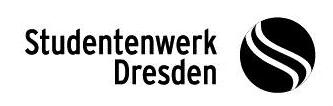 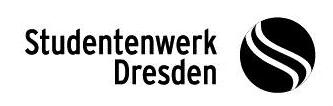 Child Information SheetDear parents,With this short survey we hope to learn a little more about your child in order to make his/her time with the Flexible Child Care Service as pleasant as possible. If you have particular requests concerning the care and handling of your child, please feel free to privately contact your caretaker.Basic InformationHealthMotor SkillsCare/HygieneMealsSleepingFavorite ActivitiesRestrictionsDresden, the       Name (Last, First):          Birth date:      I go to a nursery to a nanny to school         grade:        to kindergarten to a private day care centerWhat’s important for us to know?What’s important for us to know?What’s important for us to know?Allergies:                                      no  yes     to what?           Regular medications: no  yes     which ones?           Other:I can:I can:I can: crawl on all fours                                     crawl with my hands sit up by myself stand with help                           stand by myself walk with help                             walk by myself climb steps with help             climb steps by myselfThese are my daily hygiene habits:These are my daily hygiene habits:These are my daily hygiene habits:Diapers: I wear diapers I don’t wear diapersPotty Training: I go to the potty I don’t go to the pottyParticularities/Other:I have experience with other adults:These are my eating and drinking habits:These are my eating and drinking habits:These are my eating and drinking habits:I drink:                              from a bottle       from a sippy cup                                                  with help          by myself from a cupI eat: with help (feeding)                        by myselfI like:I don’t like:These are my sleeping habits:These are my sleeping habits:These are my sleeping habits:Naptime/Bedtime:Bed time rituals:I sleep: alone in my own bed I need someone there with meI need: a stuffed animal/blanket                        a pacifierThis is my favorite:This is my favorite:activity:                               toy:book:stuffed animal:other:I’m allowed to:I’m allowed to:I’m allowed to:have my diaper changed as needed ja neincut with scissors                                ja neinotherLegal Guardian